               DIRECŢIA POLIŢIA LOCALĂ CĂLĂRAŞI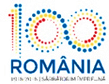 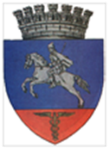              Nr. 2021 din 10.09.2018                                                                                                           Aprob                                                                                                  Director Executiv                                                                                            Ing.                                                                                                    Anghel DanielRAPORT DE ACTIVITATECătre PRIMĂRIA MUNICIPIULUI CĂLĂRAŞIÎn atenţia Domnului Primar DRĂGULIN  ȘTEFAN  DANIELVă informăm că în perioada 3 – 9 Septembrie 2018 , politistii locali şi-au desfăşurat activitatea, conform planificării lunare, având la bază atribuţiile prevăzute în Legea nr. 155/2010, H.G.nr. 1332/2010, Planul de Ordine şi Siguranţă Publică al municipiului pe anul 2018, respectiv Regulamentul de Organizare şi Funcţionare, Regulamentul de Ordine Interioară, precum şi în concordanţă cu evoluţia situaţiei operative din zonele şi locurile date în responsabilitate. S-a avut în vedere, în principal, acoperirea cu elemente de dispozitiv, a tuturor zonelor şi itinerariilor de patrulare unde, conform statisticilor şi a informaţiilor primite de la celelalte structuri de ordine publică sau de la cetăţenii municipiului, acolo unde frecvent se tulbură ordinea şi liniştea publică, se săvârşesc acte sau fapte antisociale. În perioada 3 – 9 Septembrie 2018 Poliția Locală Călărași a continuat desfășurarea de acțiuni în sistem integrat în colaborare cu reprezentanții I.P.J. Călărași, pentru asigurarea climatului de ordine și liniște publică pe raza municipiului . În perioada 3 – 9 Septembrie 2018 polițiștii locali au acționat pe raza orașului pentru menținerea curățeniei mai ales în zona platformelor de gunoi, depistarea persoanelor care aruncă gunoi în alte locuri și a celor care caută prin deșeurile menajere din aceste locații, colaborând cu angajații REBU pentru ridicarea deșeurilor reciclabile. În perioada 3 – 9 Septembrie 2018 polițiștii locali au acționat pentru fluidizarea traficului rutier și pietonal în zonele unde Primăria Călărași desfășura acțiuni de asfaltare modernizare a drumurilor publice cât și toaletarea arborilor . În perioada 1 Septembrie – 8 Septembrie 2018, 8 polițiști locali acționează pentru asigurarea măsurilor de ordine publică, fluidizarea traficului rutier și pietonal precum și verificarea activităților de comerț la Târgul de Toamnă 2018 .  În data de 05.09.2018 polițiștii locali aflați în patrulare pe strada Plevna, au observat un nor de fum în dreptul imobilului nr. 23, unde era un incendiu în desfășurare, au procedat la anunțarea reprezentanților I.S.U. Călărași pentru a interveni la fața locului, totodată evacuând proprietara imobilului și persoanele aflate în zonă , asigurând și fluidizarea zonei pentru a permite echipajelor I.S.U. Călărași să intervină prompt. Incendiul s-a produs la o bucătărie de vară, posibila cauză fiind un scurtcircuit, iar datorită intervenției operative s-a limitat extinderea acestuia la casele învecinate .     În data de 09.09.2018 polițiștii locali au acționat împreună cu reprezentanții altor instituții abilitate , pentru luarea măsurilor legale la posibilul focar de infecție cu pestă porcină africană situat la fostul poligon de trageri de pe șoseaua Sloboziei .În perioada 3 – 9 Septembrie 2018 polițiștii locali au legitimat un număr de 112 persoane, au intervenit la 13 sesizări primite prin Dispeceratul instituției, au constatat 40 fapte antisociale și au aplicat un număr de 12 sancțiuni contravenționale (în valoare de 2435 lei) și 28 avertismente verbale, după cum urmează:OUG nr.195/2002 – privind circulația pe drumurile publice – 2 fapte constatate:Pentru nerespectarea semnificației indicatorului rutier “Oprirea Interzisă” – 2 procese-verbale de constatare a contravenției, 1 cu avertisment scris și 1 cu amendă contravențională în valoare de 4350 lei plus 4 puncte penalizare;H.C.L. nr.219/2008 – Regulamentul de gospodărire comunală al Municipiului Călărași – 5 fapte constatate:Pentru persoane ce au aruncat gunoaie (semințe, ambalaje, etc.) pe domeniul public 2 procese-verbale de contravenție cu avertisment scris ;Pentru depozitarea de deșeuri animaliere, vegetale și moloz în alte locuri decât cele special amenajate, 1 proces-verbal cu avertisment scris ;Pentru creșterea de animale pe raza municipiului, 1 proces-verbal de contravenție cu amendă contravențională în valoare de 300 lei ;Pentru neefectuarea lucrărilor de întreținere și reparații la fațadele clădirilor , 1 proces-verbal de contravenție cu amendă contravențională în valoare de 100 lei ;Legea nr.61/1991 – r - sanctionarea faptelor de incalcare a unor norme de convie- țuire socială, a ordinii si linistii publice – 1 faptă constatată:Pentru refuz de legitimare 1 proces-verbal de contravenție cu amendă contravențională în valoare de 300 lei;HCL 32/2017 – privind Regulamentul de ocupare a domeniului public – 4 fapte constatate :Pentru ocuparea domeniului public fără a deține “Acord de ocupare” emis de Primăria Călărași, 4 procese-verbale de contravenție cu amendă contravențională în valoare de 1300 lei ;Aspectele ce țin de situația operativă și de activitățile efectuate de Poliția Locală Călărași se regăsesc în Anexa 1 la prezentul Raport.Director Executiv AdjunctGabriel Vrînceanu